На основу члана 63. став 1. и члана 54. Закона о јавним набавкама („Сл. Гласник РС“ број 124/12, 14/15 и 68/15) комисија за јавну набавку обавештава сва заинтересована лица у поступку да је извршена измена и допуна конкурсне документације за јавну набавку – Услуге надзорног органа који ће вршити стручни надзор над извођењем радова на изградњи аутопута Е-763, деоница Прељина-Пожега, ЈН број: 30/2019 ИЗМЕНА И ДОПУНА КОНКУРСНЕ ДОКУМЕНТАЦИЈЕ БРОЈ 2РЕДНИ БРОЈ 1:У Конкурсној документацији, у  ПУУ (посебни услови уговора), број клаузуле ОУУ 3.4 (а), мења се део текста:„Пружалац услуге је у обавези да, под условима наведеним у Конкурсној документацији обезбеди безусловну, наплативу на први позив, без права приговора, Гаранцију за добро извршење посла на износ 10% од уговорне цене без ПДВ-а, у форми прописаној Конкурсном документацијом са роком важности 60 дана дуже од Датума завршетка Услуге дефинисаног Клаузулом 2.3 ОУУ и ПУУ.“тако да сада гласи:„Пружалац услуге је у обавези да, под условима наведеним у Конкурсној документацији обезбеди безусловну, наплативу на први позив, без права приговора, Гаранцију за добро извршење посла на износ 10% од уговорне цене без ПДВ-а, са роком важности 60 дана дуже од рока трајања уговора.РЕДНИ БРОЈ 2:У Конкурсној документацији, у ОУУ (општи услови уговора) тачка 6.5 Авансно плаћање, мења се део текста:„Наручилац МГСИ плаћа аванс Пружаоцу услуга износ дефинисан у Посебним условима Уговора у законском року, по обезбеђењу безусловне банкарске гаранције (Гаранција за повраћај аванса) од стране Пружаоца услуге, у форми наведеној у конкурсној документацији, издате од пословне банке прихватљиве за Наручиоца на суму идентичну траженом авансу у динарима.“тако да сада гласи:„Наручилац МГСИ плаћа аванс Пружаоцу услуга износ дефинисан у Посебним условима Уговора у законском року, по обезбеђењу безусловне банкарске гаранције (Гаранција за повраћај аванса) од стране Пружаоца услуге, издате од пословне банке прихватљиве за Наручиоца на суму идентичну траженом авансу у динарима.“РЕДНИ БРОЈ 3:У Конкурсној документацији, у поглављу  VII  моделу уговора, члан 8, мења се део текста: „Пружалац услуге је  дужан  да у року од 15  (петнаест) дана од дана закључења уговора Наручиоцу достави полису осигурања од професионалне одговорности за штету коју може причинити другој страни, у складу са Правилником о условима осигурања од професионалне одговорности („Службени гласник РС”, број 40/15).“тако да сада гласи:„Понуђач чија понуда буде изабрана као најповољнија дужан је да у року од 15 (петнаест) дана од дана закључења уговора Наручиоцу достави полису осигурања од професионалне одговорности за штету коју може причинити другој страни, односно трећем лицу, у складу са Правилником о условима осигурања од професионалне одговорности („Службени гласник РС”, број 40/15) и полису осигурања запослених од последица несрећног случаја, у свему према важећим законским прописима“.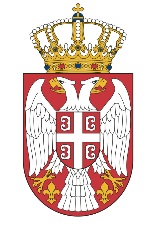 